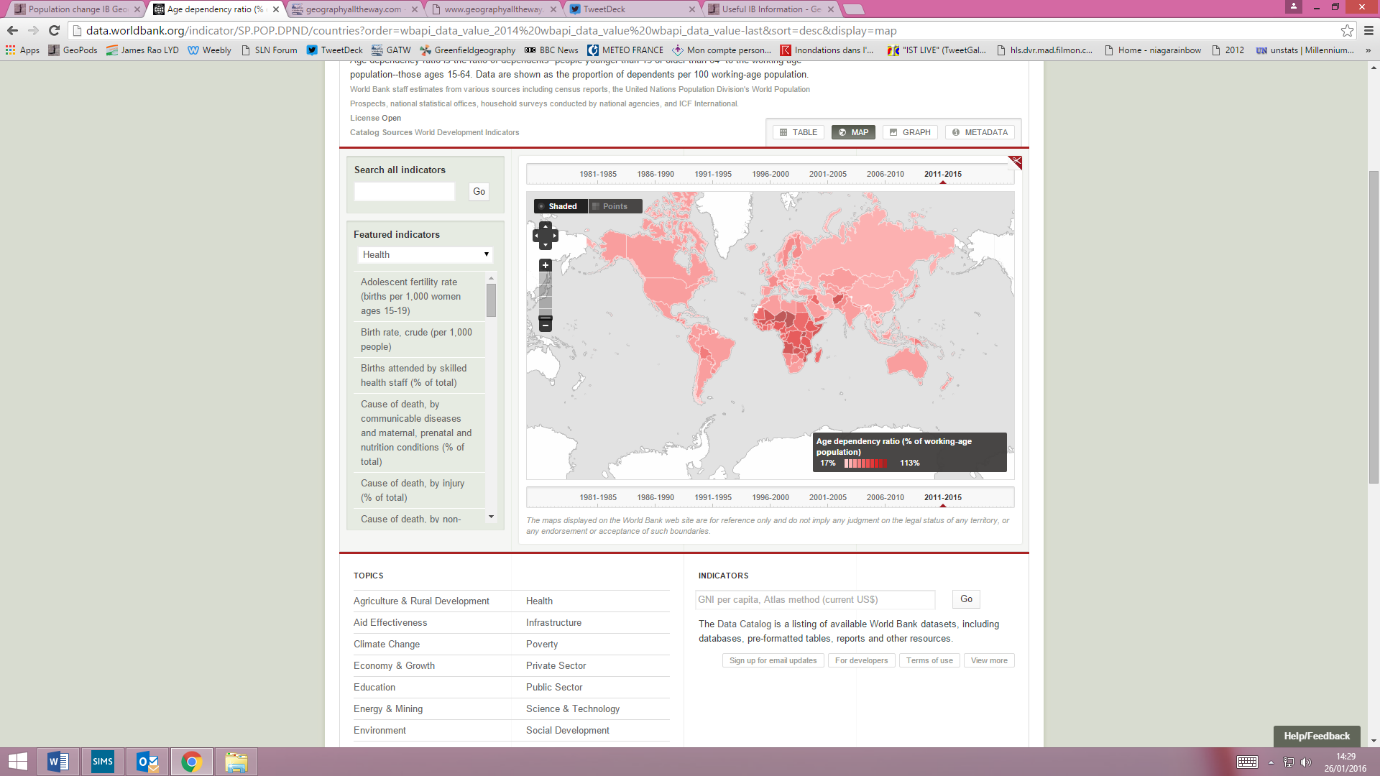 IB Geography – The Global Distribution of Total DependencyDescribe the pattern of Age Dependency on the map aboveExplain the pattern of Age Dependency on the map above